муниципальное бюджетное учреждение «Центр психолого-педагогической, медицинской и социальной помощи № 5 «Сознание»(МБУ ЦППМиСП № 5 «Сознание»)660028, г. Красноярск, ул. Новая заря, 5. тел. (8-391)243-27-66, тел./факс (8-391)244-57-85e-mail: soznanie@g-service.ru               http://soznanie-kkr.ruОКПО 54495096, ОГРН 1022402128517, ИНН/КПП 2463038005/ 246301001Информация о мероприятиях, посвященных Международному дню борьбы с коррупцией,в МБУ ЦППМиСП № 5 «Сознание»Исп.: Пронина Н.Ю., тел. 243-27-66№Наименование учрежденияНаименование мероприятия Дата проведенияКоличество и состав участников, приглашенные представители МБУ ЦППМиСП № 5 «Сознание»Раздача информационных памяток «Что такое коррупция?», «Международный день борьбы с коррупцией»06-09.12.2021- Сотрудники учреждения- Родители обучающихсяМБУ ЦППМиСП № 5 «Сознание»Пополнение стенда «Скажем коррупции нет!»03.12.2021- Сотрудники учреждения- Родители обучающихся МБУ ЦППМиСП № 5 «Сознание»Информационный лекторий «Антикоррупционная политика. Нормативно-правовые положения. Изменения в локальных актах учреждения»08.12.2021- Сотрудники учреждения- Родители обучающихся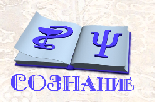 